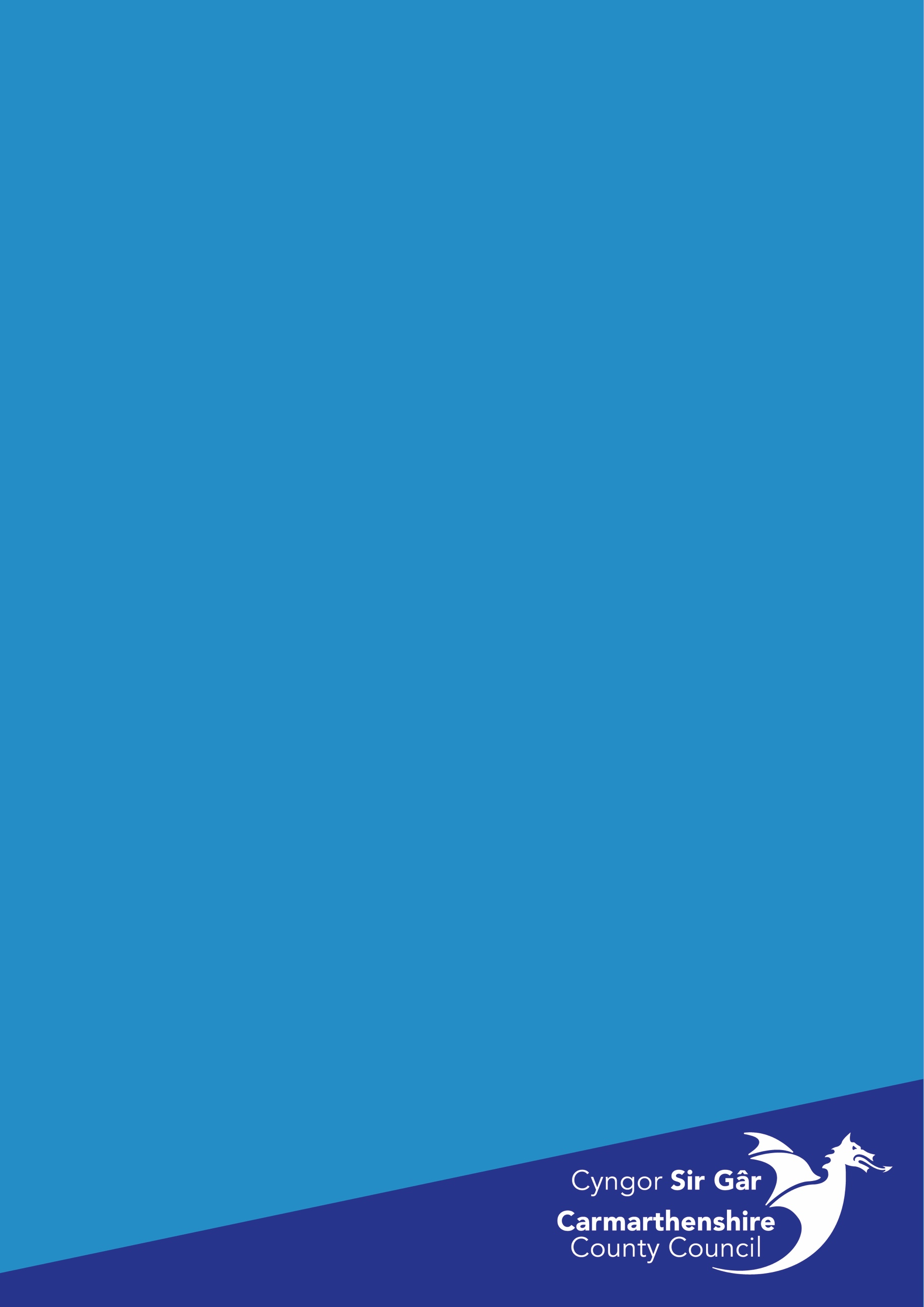 Cynnwys										TudalenCyflwyniad								                   1	Sut i ddefnyddio'r ddogfen hon						        1Risg Iechyd Unigolion o ran Covid-19                                                         2Nodweddion Personol a all effeithio ar ganlyniad COVID-19		        2Canlyniadau a chamau gweithredu					        2Atodiad A – Asesiad Risg Unigol				                              4Cyflwyniad Mae'r ddogfen hon yn egluro'r broses asesu risg mewn perthynas â'r risg benodol o COVID-19 i unigolion sy'n dychwelyd i'r gweithle, yn enwedig y rheiny sydd wedi bod yn gwarchod.Er mai'r flaenoriaeth yw asesu risg gweithwyr sy'n dychwelyd i'r gweithle ar ôl gwarchod, mae'r asesiad risg yn berthnasol i'r holl staff, gan gynnwys y rheiny sy'n dychwelyd i ddyletswyddau arferol ar ôl cyfyngiadau sy'n gysylltiedig â COVID-19, y rheiny sy'n dychwelyd i'r gweithle ar ôl gweithio gartref neu unrhyw un sydd â phryder ynglŷn â pha mor agored ydynt i COVID-19.Diweddarwyd canllawiau Llywodraeth Cymru ar yr asesiad risg i unigolion ar 12 Awst 2020 ac mae asesiad risg covid yr awdurdod wedi'i ddiweddaru i adlewyrchu'r newidiadau hyn. Felly, cynghorir pob gweithiwr sy'n perthyn i'r categori agored iawn i niwed a dderbyniodd lythyr gwarchod  gan Lywodraeth Cymru i ailadrodd yr asesiad risg gan ddefnyddio'r pecyn cymorth sydd wedi'i ddiweddaru yn Atodiad A. Ar gyfer gweithwyr sy'n bryderus am ddychwelyd i'r gweithle yn ogystal â chwblhau'r asesiad risg gyda'u rheolwr, gallant wneud atgyfeiriad eu hunain i'r Gwasanaeth Cymorth a Chyngor Llesiant. Mae'r Awdurdod wedi cynnal asesiad risg sefydliadol ynghylch Covid-19, mae ganddo asesiadau risg sy'n benodol i'r gwasanaeth ac mae arferion gwaith diogel ar waith wedi'u rheoli drwy broses gadarn ar gyfer ailosod y gwasanaethau. Dylai'r gweithiwr sy'n dychwelyd i'r gweithle gwblhau'r asesiad risg unigol gyda'i reolwr gan ddefnyddio asesiad risg unigol COVID-19. Bydd hyn yn helpu gweithwyr a rheolwyr i asesu'r risgiau a chytuno ar drefniadau gweithio ar ôl dychwelyd i'r gwaith.Risgiau Iechyd COVID-19 i unigolionMae risg yn gyfuniad o ganlyniadau posibl perygl penodol a'r tebygolrwydd y bydd y canlyniad hwn yn digwydd. Wrth ystyried y risg i staff o ran COVID 19, ceir dwy ystyriaeth gyffredinol:Y risg o drosglwyddo COVID-19 yn y gweithle. Fel awdurdod, mae'r holl fesurau lliniaru priodol wedi cael eu rhoi ar waith i ddiogelu ein gweithwyr ac mae gan bob un ohonom ddyletswydd i ddilyn y mesurau hyn. Bydd hyn yn dibynnu ar ffactorau sy'n cynnwys pa mor gyffredin y mae COVID-19 yn y gymuned, a natur yr amgylchedd gwaith, gan ystyried mesurau lliniaru sydd ar waith (e.e. Defnyddio cyfarpar diogelu personol, cadw pellter corfforol, rheoli heintiau).Yr effaith bosibl y gallai COVID-19 ei hachosi i unigolyn (bod yn agored i niwed yn glinigol).Bydd hyn yn dibynnu ar nodweddion unigol fel oedran, rhyw, ethnigrwydd a chyflyrau iechyd sylfaenol. Mae'r cyfuniad o'r ddwy ystyriaeth hyn yn rhoi syniad da o'r risg i iechyd yr unigolyn yn gyffredinol.Mae asesiad risg unigol COVID-19 (gweler Atodiad A) wedi'i lunio i helpu rheolwyr i gynnal asesiadau risg unigol gyda gweithwyr. Ar ôl hyn dylid cynnal trafodaeth gefnogol ac adeiladol rhwng rheolwyr a gweithwyr, gyda'r nod o gytuno ar gamau gweithredu.Nodweddion Personol a all effeithio ar ganlyniad COVID-19		2Mae'r dystiolaeth ddiweddaraf yn dangos bod oedran, rhyw, ethnigrwydd a mynegai màs y corff (BMI), yn ogystal â chyflyrau iechyd sylfaenol, yn cyfrannu at risg unigolyn o ddatblygu salwch difrifol os ydynt yn dal COVID-19. Disgrifir hyn fel pa mor 'agored i niwed’ ydynt. Mae'r offeryn yn rhoi asesiad cyffredinol o ba mor agored i niwed y mae unigolyn i COVID-19 a gall yr holl staff ei ddefnyddio. Dylai rheolwyr gefnogi staff yn gyfrinachol i ddefnyddio'r offeryn er mwyn nodi pa mor agored i niwed yw'r gweithiwr (lefel isel, cymedrol, uchel neu uchel iawn). Os nad yw'r gweithiwr yn teimlo'n gyfforddus yn datgelu nodweddion personol gyda'i reolwr, gellir parhau i gynnal sgwrs adeiladol ar ôl asesu ei lefel ei hun o ran bod yn agored i niwed. Mae'r offeryn hefyd yn rhoi gwybodaeth benodol ar gyfer gweithwyr beichiog.Canlyniadau a Chamau GweithreduRhan bwysicaf y broses yw'r sgwrs a gynhelir rhwng y rheolwr a'r gweithiwr. Dylai'r ddeialog gefnogol ac adeiladol hon ystyried y systemau gweithio diogel ac asesiadau risg sy'n benodol i'r gwasanaeth sydd wedi'u rhoi ar waith a chytuno ar gamau gweithredu penodol ynghylch eu dyletswyddau gwaith.I lawer o weithwyr, ni fydd angen newid eu trefniadau gweithio presennol gan fod rheolaethau priodol eisoes ar waith sy'n gymesur â pha mor agored i niwed yw'r gweithiwr. Fodd bynnag, i rai gall dod i ben â threfniadau gwarchod, neu drefniadau gweithio gartref, i ddychwelyd i leoliad galwedigaethol, fod yn newid sylweddol. Bydd gofyn i reolwyr a gweithwyr drafod ymhellach i gytuno sut y byddant yn dychwelyd i'r gwaith a pha fesurau cymorth sydd ar gael. Os na all y gweithiwr a'i reolwr ddod i gytundeb ar y dyletswyddau gweithio, neu os oes ansicrwydd ynghylch effaith cyflwr iechyd yr aelod o staff, dylech ofyn am gyngor pellach gan y tîm adnoddau dynol a/neu'r tîm iechyd galwedigaethol, fel sy'n briodol.I'r rheiny yn y grŵp sy'n agored iawn i niwed, neu os oes problem iechyd ac nad oes modd dod i gytundeb rhwng y rheolwr a'r aelod o staff, dylai'r rheolwr wneud atgyfeiriad i'r tîm Iechyd Galwedigaethol.  Drwy gynnal trafodaeth fanylach ar y risgiau, dylai fod yn bosibl i aelodau staff gytuno ar gamau gweithredu gyda'u rheolwr.Mae dyletswydd ar yr awdurdod, rheolwyr, y tîm adnoddau dynol, gweithwyr proffesiynol iechyd galwedigaethol a gweithwyr i ddeall sut i wneud y gweithle mor ddiogel â phosibl, eu rôl yn y broses honno, a'r angen i gymryd rhan i weithio gyda'i gilydd wrth wneud y penderfyniadau hynny.Os na fydd modd dod i gytundeb er gwaethaf mewnbwn ychwanegol, dylid datrys hyn gan ddefnyddio gweithdrefnau'r awdurdod y cytunwyd arnynt ar gyfer datrys anghydfodau.Atodiad A Pecyn Asesu Risg Unigol Covid-19Sut i ddefnyddio'r offeryn asesu risg1. Dechreuwch drwy nodi enw a rôl yr aelod o staff 2. Ewch drwy'r 'ffactorau risg COVID' i nodi pa ffactorau risg sydd gan yr aelod o staff3. Mae rhif wedi'i neilltuo ar gyfer pob un o'r ffactorau hyn; cyfrifwch gyfanswm y nifer yn seiliedig ar y ffactorau hyn;Ar ôl cyfrifo cyfanswm, dylid adolygu'r tabl ar dudalen 6.Gan ddefnyddio'r asesiad hwn o ran bod yn agored i niwed, dylai rheolwyr gael sgwrs adeiladol gyda'r aelod o staff ynglŷn â sut y gellir ei alluogi i weithio'n ddiogel a gellir cofnodi hyn yn y lle a ddarperir. Lle na ellir dod i gytundeb, efallai y bydd angen mewnbwn ychwanegol.Enw:Rôl y Swydd:                                                        Ffactor risg  COVID                                                         Ffactor risg  COVID                                                         Ffactor risg  COVID                                                         Ffactor risg  COVID                                                         Ffactor risg  COVID                                                         Ffactor risg  COVID Categori agored iawn i niwedMae agored iawn i niwed yn cyfeirio at bobl sydd ag un o restr benodol iawn o gyflyrau iechyd difrifol sydd eisoes yn bodoli ac yn y tymor hir ac a dderbyniodd lythyr personol gan Lywodraeth Cymru yn cynghori i darian.Mae agored iawn i niwed yn cyfeirio at bobl sydd ag un o restr benodol iawn o gyflyrau iechyd difrifol sydd eisoes yn bodoli ac yn y tymor hir ac a dderbyniodd lythyr personol gan Lywodraeth Cymru yn cynghori i darian.77Rhyw:  Gwryw (ymddengys bod Covid-19 yn cael mwy o effaith ar ddynion na menywod) Gwryw (ymddengys bod Covid-19 yn cael mwy o effaith ar ddynion na menywod) 1 1 Ethnigrwydd:11Mynegai Màs y Corff (BMI):Cyfrifiannell BMI Bydd y ddolen hon yn eich helpu i ganfod eich BMI os yw eich BMI dros 30Cyfrifiannell BMI Bydd y ddolen hon yn eich helpu i ganfod eich BMI os yw eich BMI dros 3011Oed Ymddengys bod COVID-19 yn cael mwy o effaith ar bobl hŷn.Os ydych yn 50-59 oedOs ydych yn 50-59 oed   1    1 Oed Ymddengys bod COVID-19 yn cael mwy o effaith ar bobl hŷn.Os ydych yn 60-69 oedOs ydych yn 60-69 oed   2   2Oed Ymddengys bod COVID-19 yn cael mwy o effaith ar bobl hŷn.Os ydych yn 70-79 oedOs ydych yn 70-79 oed   4   4Cyflyrau iechyd sy'n bodoli eisoes Clefyd cardiofasgwlaidd Ydych chi'n derbyn triniaeth ar gyfer Gorbwysedd (pwysedd gwaed uchel), Ffibriliad Atrïaidd (Curiad afreolaidd y galon), Methiant y Galon, MI Blaenorol (trawiad ar y galon), strôc, neu Drawiad  Transient Ischemic (mân strôc)Clefyd cardiofasgwlaidd Ydych chi'n derbyn triniaeth ar gyfer Gorbwysedd (pwysedd gwaed uchel), Ffibriliad Atrïaidd (Curiad afreolaidd y galon), Methiant y Galon, MI Blaenorol (trawiad ar y galon), strôc, neu Drawiad  Transient Ischemic (mân strôc)1 1 Cyflyrau iechyd sy'n bodoli eisoes Diabetes Math 1 neu 2Diabetes Math 1 neu 211Cyflyrau iechyd sy'n bodoli eisoes Clefyd Cronig yr Ysgyfaint (gan gynnwys asthma, Afiechyd Llesteiriol Cronig ar yr Ysgyfaint (COPD), clefyd interstitaidd yr ysgyfaint Clefyd Cronig yr Ysgyfaint (gan gynnwys asthma, Afiechyd Llesteiriol Cronig ar yr Ysgyfaint (COPD), clefyd interstitaidd yr ysgyfaint 1 1 Cyflyrau iechyd sy'n bodoli eisoes Clefyd cronig yr arennau (unrhyw gam 1-5)Clefyd cronig yr arennau (unrhyw gam 1-5)11Cyflyrau iechyd sy'n bodoli eisoes Clefyd y crymangelloedd, Thalasemia neu hemoglobinopathi eraillClefyd y crymangelloedd, Thalasemia neu hemoglobinopathi eraillHanes teulu Ymddengys bod Covid-19 yn dueddol o effeithio rhai pobl mewn teuluoedd yn enwedig gefeilliaid. A oes aelod o'ch teulu agos (rhiant, brawd neu chwaer, plentyn) wedi bod yn yr Uned Gofal Dwys neu wedi marw oherwydd covid-19)A oes aelod o'ch teulu agos (rhiant, brawd neu chwaer, plentyn) wedi bod yn yr Uned Gofal Dwys neu wedi marw oherwydd covid-19)11Cyfanswm Sgôr Cyfanswm Sgôr Cyfanswm Sgôr Cyfanswm Sgôr Cyfanswm Sgôr Sylwadau Ychwanegol: Sgôr y Risg Eich risgEich risgPethau i'w hystyried wrth baratoi i ddychwelyd i'r gwaithPethau i'w hystyried wrth baratoi i ddychwelyd i'r gwaithPethau i'w hystyried wrth baratoi i ddychwelyd i'r gwaithPethau i'w hystyried wrth baratoi i ddychwelyd i'r gwaithUchel Iawn7 neu ragor Risg uchel iawn o COVID-19Rhaid i chi gymryd gofal mawr wrth adael eich cartref, gan wneud dewisiadau gofalus ynglŷn â'r hyn rydych yn ei wneud.Risg uchel iawn o COVID-19Rhaid i chi gymryd gofal mawr wrth adael eich cartref, gan wneud dewisiadau gofalus ynglŷn â'r hyn rydych yn ei wneud.Yn ddelfrydol, dylech weithio gartref a pheidio â mynd i weithle.Os byddwch yn mynd i'r gwaith, dylai eich cyflogwr geisio sicrhau bod y risg o fod yn y gwaith heb fod yn fwy na'r risg yn eich cartref eich hun.Cadwch bellter cymdeithasol. Sicrhewch y gallwch gynnal mesurau hylendid a rheoli heintiau da.Efallai y bydd angen atgyfeiriad i'r tîm Iechyd Galwedigaethol.Yn ddelfrydol, dylech weithio gartref a pheidio â mynd i weithle.Os byddwch yn mynd i'r gwaith, dylai eich cyflogwr geisio sicrhau bod y risg o fod yn y gwaith heb fod yn fwy na'r risg yn eich cartref eich hun.Cadwch bellter cymdeithasol. Sicrhewch y gallwch gynnal mesurau hylendid a rheoli heintiau da.Efallai y bydd angen atgyfeiriad i'r tîm Iechyd Galwedigaethol.Yn ddelfrydol, dylech weithio gartref a pheidio â mynd i weithle.Os byddwch yn mynd i'r gwaith, dylai eich cyflogwr geisio sicrhau bod y risg o fod yn y gwaith heb fod yn fwy na'r risg yn eich cartref eich hun.Cadwch bellter cymdeithasol. Sicrhewch y gallwch gynnal mesurau hylendid a rheoli heintiau da.Efallai y bydd angen atgyfeiriad i'r tîm Iechyd Galwedigaethol.Yn ddelfrydol, dylech weithio gartref a pheidio â mynd i weithle.Os byddwch yn mynd i'r gwaith, dylai eich cyflogwr geisio sicrhau bod y risg o fod yn y gwaith heb fod yn fwy na'r risg yn eich cartref eich hun.Cadwch bellter cymdeithasol. Sicrhewch y gallwch gynnal mesurau hylendid a rheoli heintiau da.Efallai y bydd angen atgyfeiriad i'r tîm Iechyd Galwedigaethol.Uchel4-6Risg uchel o COVID-19.Risg uchel o COVID-19.Gallwch fynd i'r gwaith. Dylech gadw pellter cymdeithasol. Os nad oes modd i chi gadw pellter cymdeithasol, dylech gadw'r risg yn eich gweithle mor isel ag y gallwch drwy sicrhau eich bod yn dilyn y systemau gweithio diogel yn eich gweithle.Efallai y bydd gwaith clinigol, gwaith gofal a gweithio'n agos gydag eraill (fel addysgu, rhannu cerbyd, defnyddio trafnidiaeth gyhoeddus) yn bosibl, ond rhaid i chi ddilyn y systemau gweithio diogel yn eich gweithle.Efallai y bydd angen atgyfeiriad i'r tîm Iechyd Galwedigaethol.Gallwch fynd i'r gwaith. Dylech gadw pellter cymdeithasol. Os nad oes modd i chi gadw pellter cymdeithasol, dylech gadw'r risg yn eich gweithle mor isel ag y gallwch drwy sicrhau eich bod yn dilyn y systemau gweithio diogel yn eich gweithle.Efallai y bydd gwaith clinigol, gwaith gofal a gweithio'n agos gydag eraill (fel addysgu, rhannu cerbyd, defnyddio trafnidiaeth gyhoeddus) yn bosibl, ond rhaid i chi ddilyn y systemau gweithio diogel yn eich gweithle.Efallai y bydd angen atgyfeiriad i'r tîm Iechyd Galwedigaethol.Gallwch fynd i'r gwaith. Dylech gadw pellter cymdeithasol. Os nad oes modd i chi gadw pellter cymdeithasol, dylech gadw'r risg yn eich gweithle mor isel ag y gallwch drwy sicrhau eich bod yn dilyn y systemau gweithio diogel yn eich gweithle.Efallai y bydd gwaith clinigol, gwaith gofal a gweithio'n agos gydag eraill (fel addysgu, rhannu cerbyd, defnyddio trafnidiaeth gyhoeddus) yn bosibl, ond rhaid i chi ddilyn y systemau gweithio diogel yn eich gweithle.Efallai y bydd angen atgyfeiriad i'r tîm Iechyd Galwedigaethol.Gallwch fynd i'r gwaith. Dylech gadw pellter cymdeithasol. Os nad oes modd i chi gadw pellter cymdeithasol, dylech gadw'r risg yn eich gweithle mor isel ag y gallwch drwy sicrhau eich bod yn dilyn y systemau gweithio diogel yn eich gweithle.Efallai y bydd gwaith clinigol, gwaith gofal a gweithio'n agos gydag eraill (fel addysgu, rhannu cerbyd, defnyddio trafnidiaeth gyhoeddus) yn bosibl, ond rhaid i chi ddilyn y systemau gweithio diogel yn eich gweithle.Efallai y bydd angen atgyfeiriad i'r tîm Iechyd Galwedigaethol.Isel0-3Risg isel iawn o COVID-19 Risg isel iawn o COVID-19 Gallwch fynd i'r gwaith.Dylech gadw pellter cymdeithasol. Os nad oes modd i chi gadw pellter cymdeithasol, dylech gadw'r risg yn eich gweithle mor isel ag y gallwch drwy sicrhau eich bod yn dilyn y systemau gweithio diogel yn eich gweithle.Gallwch fynd i'r gwaith.Dylech gadw pellter cymdeithasol. Os nad oes modd i chi gadw pellter cymdeithasol, dylech gadw'r risg yn eich gweithle mor isel ag y gallwch drwy sicrhau eich bod yn dilyn y systemau gweithio diogel yn eich gweithle.Gallwch fynd i'r gwaith.Dylech gadw pellter cymdeithasol. Os nad oes modd i chi gadw pellter cymdeithasol, dylech gadw'r risg yn eich gweithle mor isel ag y gallwch drwy sicrhau eich bod yn dilyn y systemau gweithio diogel yn eich gweithle.Gallwch fynd i'r gwaith.Dylech gadw pellter cymdeithasol. Os nad oes modd i chi gadw pellter cymdeithasol, dylech gadw'r risg yn eich gweithle mor isel ag y gallwch drwy sicrhau eich bod yn dilyn y systemau gweithio diogel yn eich gweithle.BeichiogrwyddNid oes tystiolaeth ar hyn o bryd i ddangos eich bod chi na'ch babi mewn mwy o berygl o ran COVID-19, oni bai bod gennych gyflwr iechyd sylfaenol.Nid oes tystiolaeth ar hyn o bryd i ddangos eich bod chi na'ch babi mewn mwy o berygl o ran COVID-19, oni bai bod gennych gyflwr iechyd sylfaenol.Dylech gadw unrhyw risg mor isel ag y gallwch drwy gadw pellter cymdeithasol a golchi'ch dwylo'n rheolaidd.Dylech hefyd gael cyfle i drafod sut yr ydych yn gwneud eich gwaith, a oes modd cwblhau peth o'ch gwaith gartref, neu a allwch newid y math o waith yr ydych yn ei wneud yn y gwaith i gadw risgiau'n isel. Dylech gwblhau asesiad risg beichiogrwydd a thrafod gyda'ch rheolwr er mwyn gallu rhoi'r mesurau lliniaru priodol ar waith.Dylech gadw unrhyw risg mor isel ag y gallwch drwy gadw pellter cymdeithasol a golchi'ch dwylo'n rheolaidd.Dylech hefyd gael cyfle i drafod sut yr ydych yn gwneud eich gwaith, a oes modd cwblhau peth o'ch gwaith gartref, neu a allwch newid y math o waith yr ydych yn ei wneud yn y gwaith i gadw risgiau'n isel. Dylech gwblhau asesiad risg beichiogrwydd a thrafod gyda'ch rheolwr er mwyn gallu rhoi'r mesurau lliniaru priodol ar waith.Dylech gadw unrhyw risg mor isel ag y gallwch drwy gadw pellter cymdeithasol a golchi'ch dwylo'n rheolaidd.Dylech hefyd gael cyfle i drafod sut yr ydych yn gwneud eich gwaith, a oes modd cwblhau peth o'ch gwaith gartref, neu a allwch newid y math o waith yr ydych yn ei wneud yn y gwaith i gadw risgiau'n isel. Dylech gwblhau asesiad risg beichiogrwydd a thrafod gyda'ch rheolwr er mwyn gallu rhoi'r mesurau lliniaru priodol ar waith.Dylech gadw unrhyw risg mor isel ag y gallwch drwy gadw pellter cymdeithasol a golchi'ch dwylo'n rheolaidd.Dylech hefyd gael cyfle i drafod sut yr ydych yn gwneud eich gwaith, a oes modd cwblhau peth o'ch gwaith gartref, neu a allwch newid y math o waith yr ydych yn ei wneud yn y gwaith i gadw risgiau'n isel. Dylech gwblhau asesiad risg beichiogrwydd a thrafod gyda'ch rheolwr er mwyn gallu rhoi'r mesurau lliniaru priodol ar waith.Grŵp agored i niwed a ddewiswyd ar ôl cynnal trafodaeth â'r gweithiwrGrŵp agored i niwed a ddewiswyd ar ôl cynnal trafodaeth â'r gweithiwrGrŵp agored i niwed a ddewiswyd ar ôl cynnal trafodaeth â'r gweithiwrGrŵp agored i niwed a ddewiswyd ar ôl cynnal trafodaeth â'r gweithiwrUchel IawnUchel IawnGrŵp agored i niwed a ddewiswyd ar ôl cynnal trafodaeth â'r gweithiwrGrŵp agored i niwed a ddewiswyd ar ôl cynnal trafodaeth â'r gweithiwrGrŵp agored i niwed a ddewiswyd ar ôl cynnal trafodaeth â'r gweithiwrGrŵp agored i niwed a ddewiswyd ar ôl cynnal trafodaeth â'r gweithiwrUchelUchelGrŵp agored i niwed a ddewiswyd ar ôl cynnal trafodaeth â'r gweithiwrGrŵp agored i niwed a ddewiswyd ar ôl cynnal trafodaeth â'r gweithiwrGrŵp agored i niwed a ddewiswyd ar ôl cynnal trafodaeth â'r gweithiwrGrŵp agored i niwed a ddewiswyd ar ôl cynnal trafodaeth â'r gweithiwrIsel Isel Y camau gweithredu y cytunwyd arnynt, gan gynnwys unrhyw fesurau rheoli sydd eu hangen:Y camau gweithredu y cytunwyd arnynt, gan gynnwys unrhyw fesurau rheoli sydd eu hangen:Y camau gweithredu y cytunwyd arnynt, gan gynnwys unrhyw fesurau rheoli sydd eu hangen:Y camau gweithredu y cytunwyd arnynt, gan gynnwys unrhyw fesurau rheoli sydd eu hangen:Y camau gweithredu y cytunwyd arnynt, gan gynnwys unrhyw fesurau rheoli sydd eu hangen:Y camau gweithredu y cytunwyd arnynt, gan gynnwys unrhyw fesurau rheoli sydd eu hangen:Y camau gweithredu y cytunwyd arnynt, gan gynnwys unrhyw fesurau rheoli sydd eu hangen:Enw'r Rheolwr:Enw'r Rheolwr:Llofnod y Rheolwr:Llofnod y Rheolwr:Dyddiad yr asesiad: Dyddiad yr asesiad: Llofnod y Gweithiwr: Llofnod y Gweithiwr: 